О внесении изменений в решениеСовета депутатов сельскогопоселения Ульт-Ягунот 14.11.2007 № 52	В соответствии с главой 31 Налогового Кодекса Российской Федерации, Совет депутатов сельского поселения Ульт-Ягун решил:	1. Внести в решение Совета депутатов сельского поселения Ульт-Ягун от 14.11.2007 № 52 «О земельном налоге» следующие изменения:	1.1. Пункт 8.1 изложить в следующей редакции:«8.1. Установить в отношении земельных участков, в границах которых реализуется инвестиционный проект в соответствии с соглашением о защите и поощрении капиталовложений, с момента начала строительства до ввода объекта в эксплуатацию, предусмотренного в инвестиционном проекте, льготы по земельному налогу в размере 50%, с момента начала строительства до ввода объекта в эксплуатацию, 30%, с момента ввода в эксплуатацию, но не более 3-х лет.».2. Настоящее решение вступает в силу с 01 января 2021 года, но не ранее чем по истечении одного месяца со дня официального опубликования настоящего решения.3. Контроль за выполнением настоящего решения возложить на заместителя главы сельского поселения Ульт-Ягун.Глава сельского поселения Ульт-Ягун                                                   Д.В. Юматов 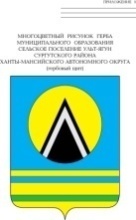 СОВЕТ ДЕПУТАТОВСЕЛЬСКОГО ПОСЕЛЕНИЯ УЛЬТ-ЯГУНСургутского районаХанты-Мансийского автономного округа-ЮгрыРЕШЕНИЕ 07.12.2020 года                                                                                                    № 113                                               п. Ульт-Ягун